DRODZY WIDZOWIE,

w związku z panującą obecnie sytuacją w kraju związaną z pandemią COVID-19, zmuszeni jesteśmy do przełożenia terminów spektakli baletowych MOSCOW CITY BALLET – „Dziadek do Orzechów” w 2020r. Wydarzenia, które miały się odbyć w listopadzie i grudniu 2020r. zostają przeniesione na listopad i grudzień 2021r.Nowe terminy spektakli MOSCOW CITY BALLET:
23-11-2020 – GDYNIA – Teatr Muzyczny, Dziadek do Orzechów (19:00) przeniesiony na: 15-11-2021 (19:00)
10-12-2020 – POZNAŃ – Sala Ziemi, Dziadek do Orzechów (19:00) przeniesiony na: 19-11-2021 (19:00)
13-12-2020 – WARSZAWA – COS Torwar, Dziadek do Orzechów (17:00) przeniesiony na: 12-12-2021 (17:00)
15-12-2020 – KATOWICE – Miasto Ogrodów, Dziadek do Orzechów (19:00) przeniesiony na: 11-11-2021 (19:00)
18-12-2020 – KRAKÓW – ICE Kraków, Dziadek do Orzechów (18:00)  przeniesiony na: 19-12-2021 (18:00)
21-12-2020 – WROCŁAW – NFM, Dziadek do Orzechów (19:00)  przeniesiony na: 21-12-2021 (19:00)Wszystkie zakupione dotychczas bilety wstępu zachowują swoją ważność i obowiązują w nowym terminie. Jesteśmy przekonani, że przeniesione spektakle będą miały wyjątkowy charakter i z nawiązką zrekompensuje Państwu dłuższy czas oczekiwania.Do zobaczenia!
Z poważaniem,
Artyści Moscow City Ballet oraz Zespół Makroconcert.OPIS WYDARZENIA:MOSCOW CITY BALLET 
Dziesiątki lat tradycji, setki spektakli i podróże po całym świecie!
Moscow City Ballet to najbardziej prestiżowy podróżujący teatr baletowy świata. Założony został przez wybitnego choreografa Victora Smirnova-Golovanova, który zdobył sławę tańcząc przez okres ponad 20 lat jako solista Teatru Bolszoj. Dzięki tak wielkiemu doświadczeniu mistrza Moscow City Ballet od kilku dziesięcioleci prezentuje największe produkcje rosyjskiego i radzieckiego dziedzictwa baletowego celem przybliżenia tej sztuki jak najszerszej publiczności. Ich spektakle cechuje czyste piękno, olśniewające kostiumy, imponująca choreografia, magia świateł i urzekająca scenografia. Pod koniec 2021r. zobaczymy w miastach w całej Polsce 3 pełne magii, gracji i pasji przedstawienia… najbardziej znane klasyki takie jak: „Jezioro Łabędzie”, „Dziadek do Orzechów” czy „Śpiąca Królewna”.Zdaniem krytyków, czarowi Moscow City Ballet nie można się oprzeć, ani o nim zapomnieć. Ta ceniona grupa baletowa podróżuje po świecie od 1988r., odniosła m.in. wielki sukces w Wielkiej Brytanii gdzie zaprezentowała do tej pory ponad 1000 spektakli. Teatr baletowy Moscow City Ballet występował również wielokrotnie w: Belgii, Brazylii, Bułgarii, na Cyprze, w Czechach, Egipcie, Estonii, Niemczech, Hongkongu, na Węgrzech, w Irlandii, Izraelu, we Włoszech, w Japonii, Łotwie, Litwie, w Luksemburgu, Holandii, Chinach, Filipinach, Polsce, Portugalii, Korei, Tajwanie, Rumunii, Serbii, Singapurze, Słowacji, Hiszpanii, Zjednoczonych Emiratach Arabskich oraz Stanach Zjednoczonych Ameryki.Spektakle rosyjskich tancerzy przeniosły widzów w świat jak z dziecięcych marzeń: kolorowy, bajkowy, pełen magii i czarów, w którym wszystko zawsze dobrze się kończy.
                                                                                                                                     Gazeta Wyborcza

Reportaż polskiej telewizji TVN: 
https://www.youtube.com/watch?v=UZLGc92CYks  Reportaż amerykańskiej telewizji CNBC: 
https://bit.ly/2z2KfQm

Jakość wszystkich spektakli baletowych jest strzeżona pod czujnym okiem Dyrektor Artystycznej, primabaleriny Ludmiły Neroubachtchenko.
DZIADEK DO ORZECHÓW
Nazwany przez „The New York Times” olśniewającym i zapierającym dech w piersiach, to podróż do krainy marzeń. Mała dziewczynka dostaje w prezencie tytułowego Dziadka do orzechów, który w jej śnie staje się księciem z bajki, a ona księżniczką. W poszczególnych scenach balet wykonuje charakterystyczne tańce: Taniec Wieszczki Cukrowej, Taniec Hiszpański, Taniec Arabski, Taniec Chiński, Trepak, Taniec Pasterski oraz końcowy Walc Kwiatów. Obok dopracowanej do perfekcji choreografii niewątpliwym walorem jest  muzyka która składa się na wspaniale utaneczniony poemat symfoniczny. Od pierwszego do ostatniego taktu wiąże temat w jednolitą treść. Olśniewające stroje dodają magii i nadają prawdziwie bajkowego wyrazu. Spektakl to prawdziwa gratka dla koneserów sztuki baletowej, ceniących sobie wysoki poziom wykonania.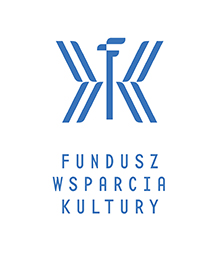 *Wsparcie ze środków Funduszu Przeciwdziałania COVID-19.